Translation Vektorgraphiken swPhase 1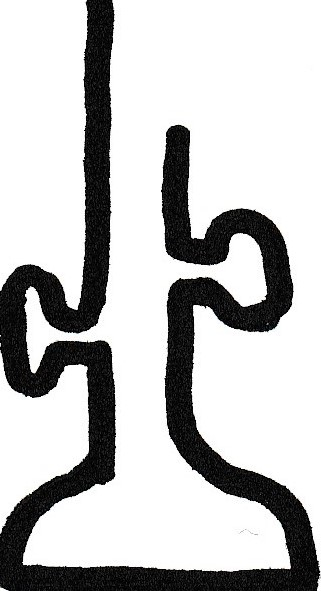 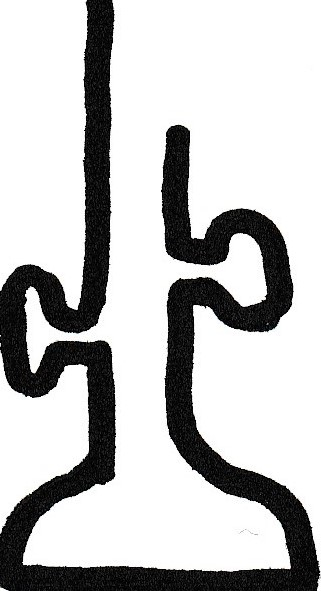 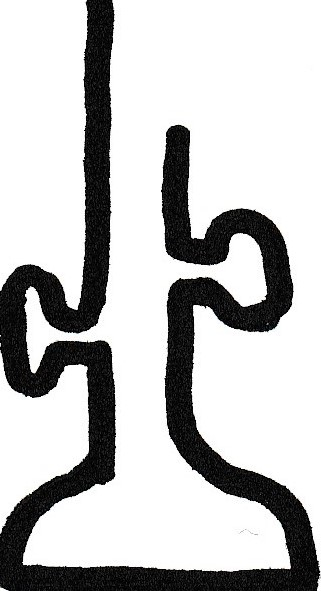 Phase 2Phase 3Phase 4Phase 5